RECURSO AO RESULTADO PRELIMINAR DA ANÁLISE DOCUMENTAL - Etapa IPARTICIPANTE DA FORMAÇÃO DE PROFESSORES-FACILITADORESRecurso ao resultado preliminar da Análise Documental (Etapa I) da Chamada Pública Simplificada Edital nº _________, destinada à prospecção, seleção e formação de professores-facilitadores com vistas à atuação no curso ______________________, realizada pela Coordenação-Geral de Gestão das Diretrizes de Aprendizagem e Ensino (CGDEN) submetida à análise da Comissão de seleção.Eu, .............................................., portador(a) do documento de identidade nº ……., candidato(a) da Chamada Pública Simplificada acima mencionada, apresento recurso junto à Coordenação-Geral de Gestão das Diretrizes de Aprendizagem e Ensino (CGDEN) solicitando a revisão do resultado preliminar da Etapa I de Análise documental. A decisão objeto de contestação é ………………………. (explicar a decisão que está contestando)Os argumentos com os quais contesto a referida convocação são……………………………..…. (limite máximo de 200 palavras) Para fundamentar essa contestação, encaminho anexos os seguintes documentos: ………………………………………………………………………………………………………………………………………………………………………………………………………………………………………………………………………………………………………………………………………………………………………………………………………………………………………………___________________________, ___/___/202___.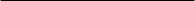 Assinatura do(a) requerente